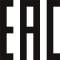 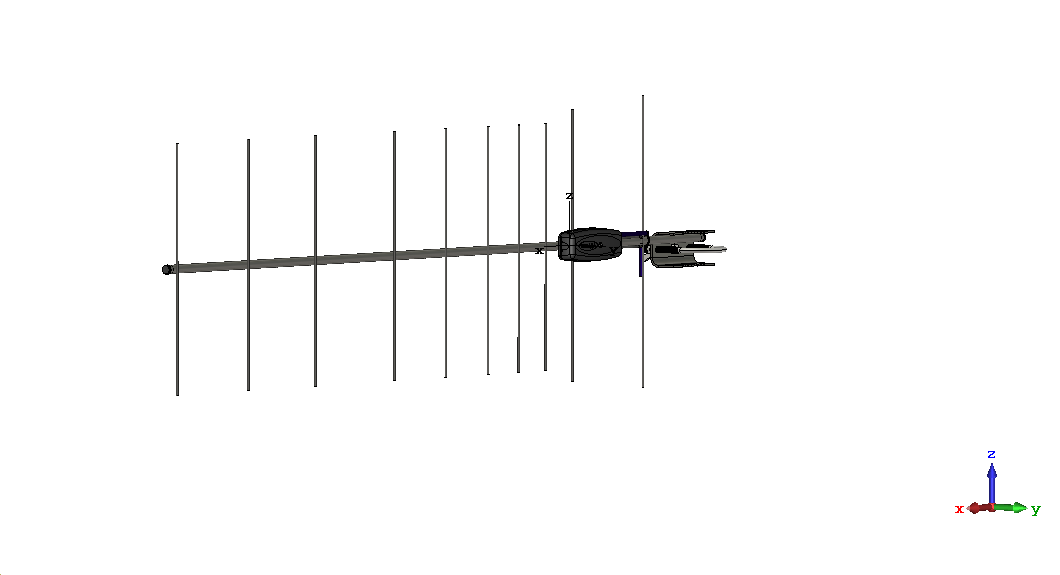 Антенна представляет собой 20-элементную логопериодическую структуру и имеет следующие характеристики:*	При необходимости изменяется по желанию заказчика**	Токоведущие части открыты, но эклектические соединения защищены от влаги (IP65)1. Параметры согласования1.1. Модуль коэффициента отраженияКомпьютерное моделирование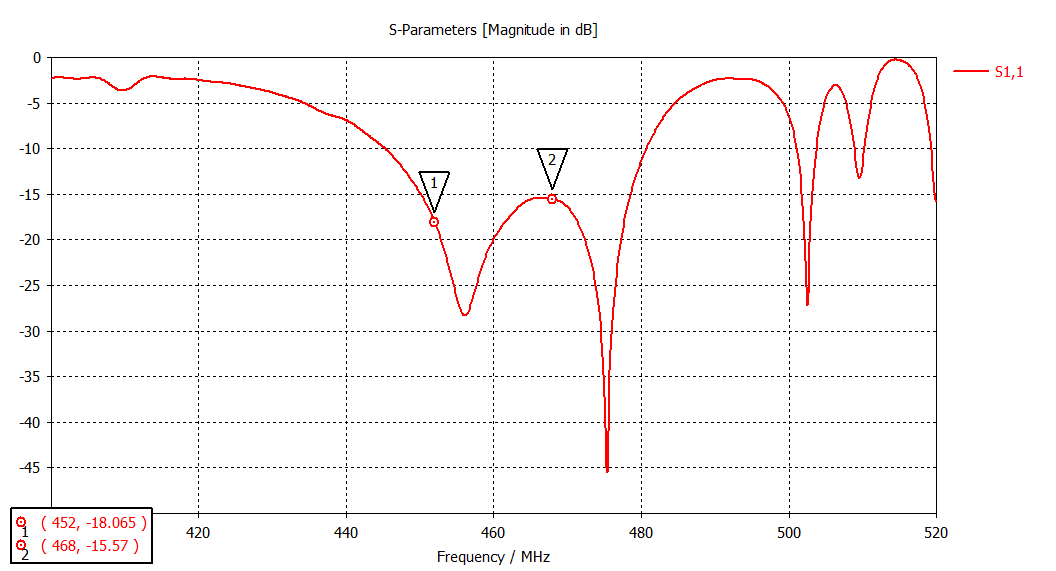 Результат измерений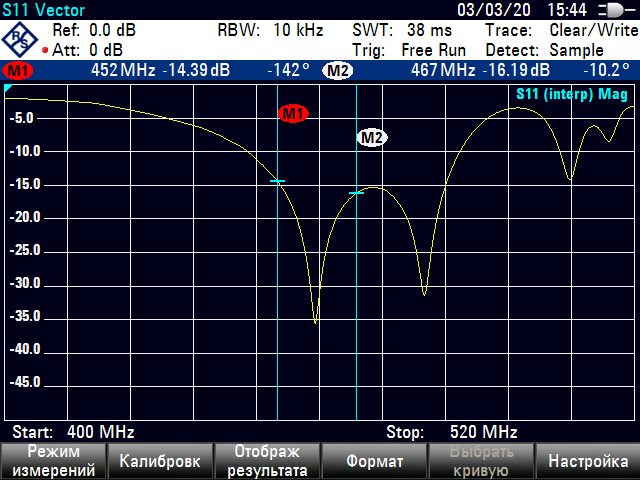 1.2. КСВНКомпьютерное моделирование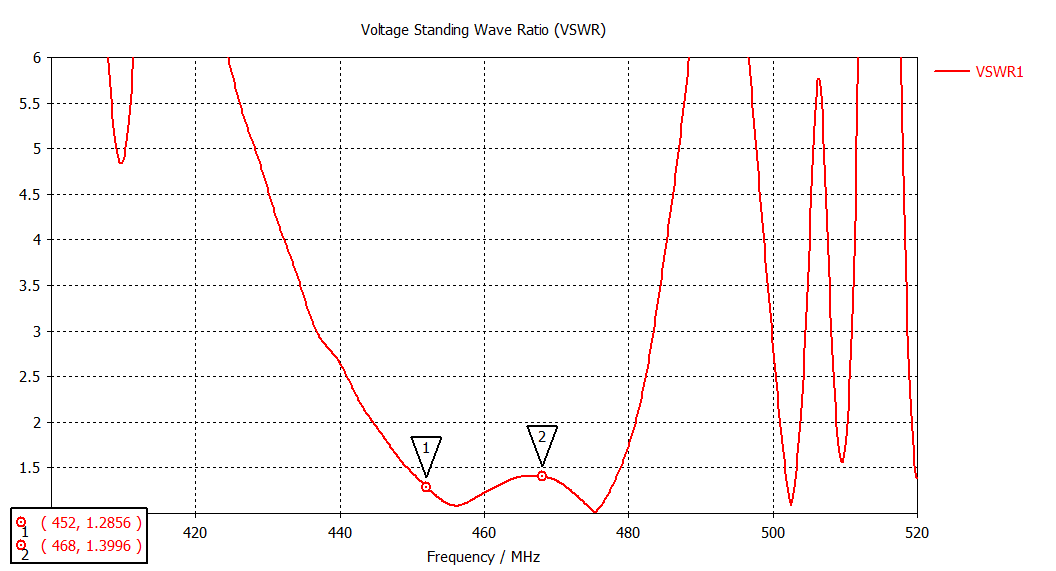 Результат измерений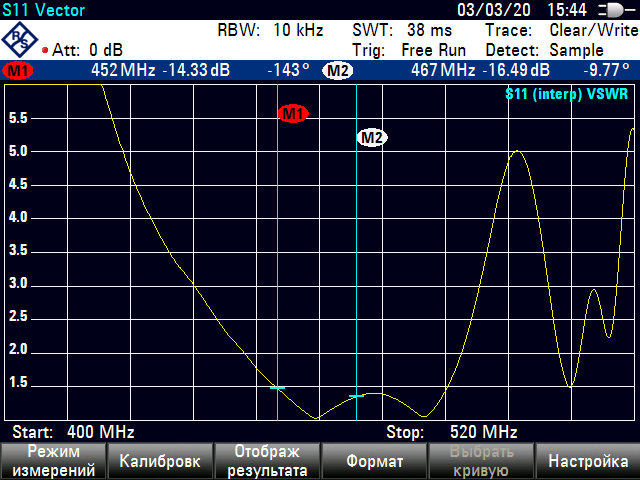 2. Диаграмма направленностиКомпьютерное моделирование2.1. 3D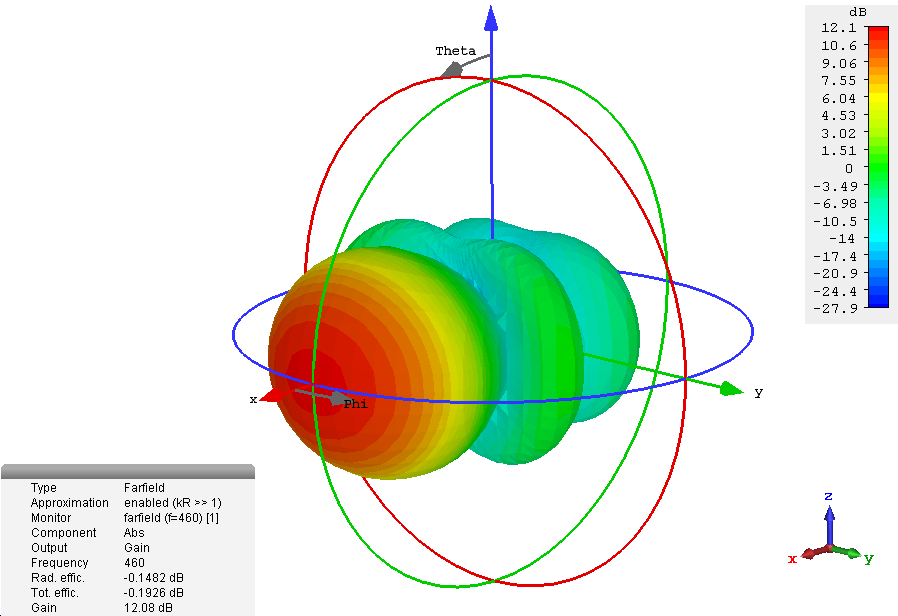 2.2. В вертикальной плоскости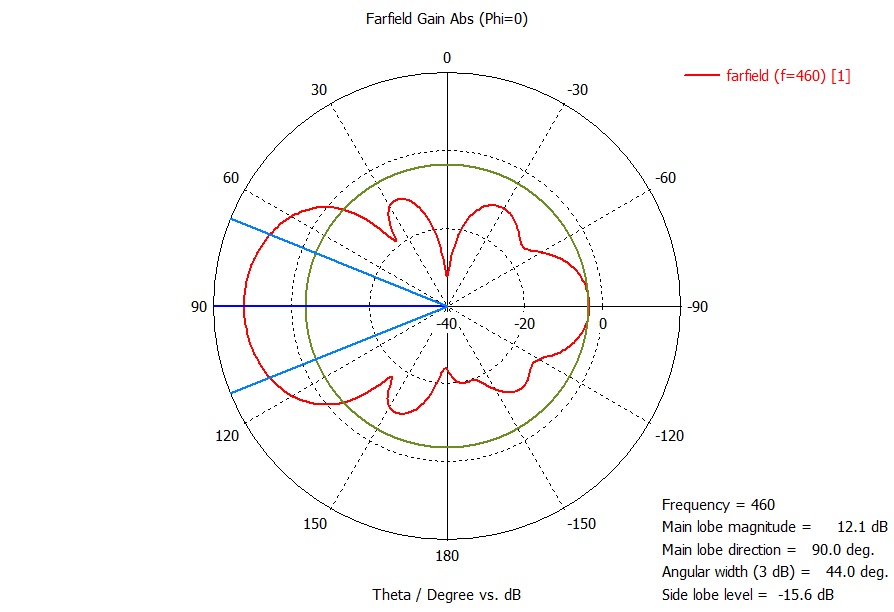 2.3. В горизонтальной плоскости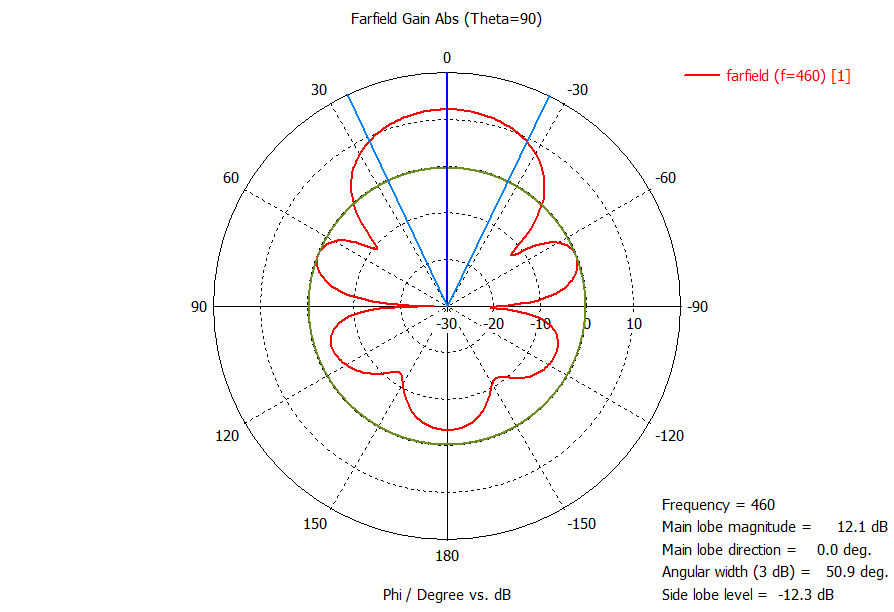 Стандарт450 МГцДиапазон частот, МГц452…468Коэффициент усиления, дБи12.0КСВ, не более (типовое значение)1.6 (1.4)Ширина диаграммы направленности по уровню 50% мощности, градусовв горизонтальной плоскости51в вертикальной плоскости над уровнем горизонта*44Уровень боковых лепестков, дБ-12Коэффициент защитного действия, дБ15Диапазон рабочих температур, °C–40…+80ГрозозащитаКЗ по постоянному токуИсполнение корпусагерметичное (IPX0)**Габаритные размеры (ДхШхВ), мм1000 х 85 х 322Вес (при длине кабеля 1.5м), гТип кабеляRG58A/UДлина кабеля, стандарт *, м10Разъём*FME-F, SMA-M, N-M, TNC-M